Конспект  непосредственно образовательной деятельности с элементами логоритмикиУчитель-логопедМАДОУ МО г.Нягань «Д/с №11 «Елочка»Габдрафикова Э.К.Тема:  «Заюшкина избушка».Цель: Профилактика речевых нарушений у детей младшего дошкольного возраста, формирование фонетико – фонематических компонентов речи.Задачи: Коррекционно – образовательные:-формировать  представления о слоговой структуре слова;-уточнить артикуляцию звука [ы];-отработка координированных движений во взаимосвязи с речью и музыкой.Коррекционно – развивающие:-развивать фонетико-фонематическое восприятие и фонематический слух;-развивать подвижность артикуляционного аппарата;-развивать длительный речевой выдох;-развивать мелодико – интонационные и просодические компоненты речи, выразительность.Коррекционно-воспитательные:-воспитание эмоциональной отзывчивости;-воспитание желания помочь в трудной ситуации;-воспитание дружеских отношений.Лексика:  Существительные: зайка, мышка, ежик, мишка, лиса, лисонька, лисичка, краса, шишки;Прилагательные: беленький, косолапый, волшебный, загадочный, рыженькая, хитренькая, добрая, пушистая, злая.Глаголы: плачет, грустит, обидела, уходи;Наречия: красиво, сильно, обидно.Ход: - Ребята, я предлагаю вам сегодня отправиться на прогулку в волшебный лес.-  На чем можно добраться до леса? (ответы детей)- Давайте поедем на лошадке. Дети выполняют упражнение «Лошадка».- Приехали! Добрались мы с вами до волшебного, загадочного леса! Посмотрите как красиво вокруг!- А кто это сидит под елочкой? Да это же зайка! (Упражнение про зайку)- А что  случилось с тобой, зайка? Почему ты плачешь?-(от имени Зайки) Очень грустно мне в лесу		        Выгнать не могу лису! Очень мне обидно.-Ребята, оказывается, Лиса выгнала Зайку из избушки, вот он и грустит. Что же делать? Как помочь Зайке? (ответы детей).- Слушайте, кто – то к нам спешит! (музыка «мышка»)- Кто это? (Это мышка к нам пришла).-Мышка тоже хочет нам помочь! А как поет мышка? (пи – пи- пи).- Мышка к заиньке спешила,  Носик терла, лапки мыла! (сопровождать слова движением)  Мышка  к зайке так бежала,   Что корзинку потеряла! Посмотрите, что в корзинке?- В корзинке снежинки!- Прохлопаем это слово: сне-жин-ки! (муз. сопровождение)- Может мы засыпем лису снежинками. Подуем на снежинки.- Носиком вдыхаем глубоко и дуем на  снежинки сильно, губки трубочкой вытягиваем, щеки не надуваем (указание на правильное положение губ):Ветер шумит, снежинки гонят лису: - У-хо-ди!  - Давайте вместе: - У-хо-ди! (аккорды)(собрать снежинки)-Не испугалась лиса. Сидит в избушке!- Слышите, кто – то топает! Да это же ёжик – четверо ножек! (музыка «ёжик»)Ёжик по лесу идет, ёжик песенку поёт: уф-уф, уф-уф! (показать, как топает ёжик)-А ёжик пришел не с пустыми руками. Он нам  палочки принес, чтобы лису прогнать. (Раздать по две палочки).- Будем вместе стучать и лису прогонять.-У- хо-ди! (вместе с детьми 3 удара палочками)- Не уходит! Давайте попробуем еще раз! (собрать палочки).- Что же делать? Не хочет лиса уходить. Как её прогнать?- Послушайте, к нам снова кто – то спешит (музыка «мишка»)- Ой, кто это? Правильно это мишка! Мишка косолапый, по лесу идетМишка косолапый песенку поет: ы- ы- ы-ы.- Давайте споем, как мишка: ы – ы – ы (кратко), ыыыы (длительно), (муз. сопровожд.) (акцент на артикуляции)- (от имени мишки): Зайка, мы тебе поможем! Давайте топнем ногой: топ – топ, у-хо-ди! Нет, не выходит! Что делать?- Ребята, а Мишка предлагает нам назвать лису ласковыми словами и позвать её с нами поиграть (дети называют ласковые слова).- Вот она лисичка - сестричка (вынести игрушку).-Позовем лисичку с нами поиграть. Смотрите, сколько на полянке шишек! Слушайте внимательно, как заиграет музыка, начинаем собирать шишки в корзинку (собирают под музыку).- Ой, какие мы молодцы, давайте теперь попляшем!  Будем все дружить! (Танцуют под веселую музыку).- Молодцы, ребята! Понравилась вам наша прогулка?- Кого мы встретили в лесу? (Зайку)- Какие у зайки ушки? (показывают, говорят)- Кто пришел на помощь зайке? (музыка «мышка», «ежик», «мишка»)- Молодцы, помогли зайке. Пора домой. Попрощаемся со зверятами «по-ка».- Уезжаем на лошадке, нам поможет язычок, он будет цокать (дети уходят, цокая и высоко поднимая ноги).ЗАЙКАЖил-был зайка(показывать на голове заячьи ушки)На лесной опушке.
(разводить руками перед собой, описывая окружность) Жил-был зайка
(показывать на голове заячьи ушки) В серенькой избушке.
(сложить руки над головой в форме домика) Мыл свои ушки,
(проводить руками по воображаемым ушкам) Мыл свои лапки.
(имитировать мытье рук) Наряжался зайка,
(руки на бока, слегка поворачиваться в обе стороны, в полуприседе) Одевал он тапки.
(имитировать обувание на правую и левую ногу)ЛОШАДКА«Эй, лошадка!- и-го-го (отвечают дети)Но, лошадка! – но, но (движения руками, имитирующее натягивание поводьев)Скок, лошадка!-скок, скок! (притопы одной ногой)Цок копытца! – цок, цок! (притопы другой ногой)Выше ножки!- топ, топ (переступание с ноги на ногу)Тпру, лошадка! – стоп, стоп!» (натягивание  воображаемых поводьев)Конспект  НОД  по развитию речи с детьми подготовительной группы «Прогулка по лесу».Учитель-логопедМАДОУ МО г.Нягань «Д/с №11 «Елочка»Габдрафикова Э.К.Интеграция образовательных областей «Коммуникация» и «Художественное творчество».Цель: научить детей составлять  небольшой рассказ о своем друге,  о животных, по контуру дорисовать и раскрашивать животных.Задачи:Развивающие:- развитие фонетико – фонематического восприятия;- развивать умение образовывать уменьшительно – ласкательные слова; - формировать правильное речевое дыхание;- развивать творческие способности детей.   Образовательные:- формировать умение составлять несколько предложений о внешности и качествах человека, а также о характерных признаках и повадках животных;- активизировать и пополнять словарь  прилагательных, существительных.- изменять слова по падежам и числам;  - использование нетрадиционных способов  рисования.Воспитательные:- формировать у детей понятие друг, дружба;- воспитывать доброжелательное отношение и любовь  к животным;- воспитывать дружеские отношения между детьми;- воспитывать аккуратность в работе с красками.Ход занятия:-  Ребята, сегодня я предлагаю вам прогуляться по лесу, вы пойдете со мной?- Закрываем глаза, 1, 2, 3, обернись и в волшебном лесу очутись! Откройте глаза и представьте себе, что вы в волшебном лесу.- Тише, послушайте, здесь кто – то есть, кто – то плачет!(появляется игрушка медвежонок).- Здравствуй,  Мишка!  М: - Здравствуйте, ребята! Я рад вас видеть в нашем лесу!- Мишка, а почему ты такой расстроенный и плачешь? Что случилось?М: - Это потому, что я всегда один. У меня нет друзей. Я знаю, что есть такое слово ДРУГ, а что оно обозначает,  я не знаю. - Ребята, а вы знаете, что обозначает слово друг? Как ты думаешь …(Друг – это человек, который тебе всегда поможет, он может всегда выручить из беды, может выслушать, понять и дать правильный совет, с ним не скучно и интересно, с другом всегда  веселее). Что главное в дружбе? (Хранить секреты и помогать друг другу).М: - Это, наверно, хорошо иметь друга! А как же мне  узнать его, и, когда он появится? А у вас, ребята, есть друзья? Мне бы очень хотелось услышать о ваших друзьях. - Ребята, давайте расскажем Мишке о своих друзьях. Кто твой друг, Дима? Какой он? (добрый, отзывчивый, умный, сильный, смелый, всегда рядом…)В какие игры вы играете со своим другом?  В чем помогает тебе твой друг?Какие у него глаза? Какого цвета волосы? Какого он роста? Что в твоем друге  тебе нравится больше всего, а что не нравится? Как интереснее жить с другом или без друга?М: - Какие у вас хорошие друзья! Я тоже хочу  дружить и играть с вами, может, и я с вами подружусь? Давайте поиграем в игру «Надуй шарик для друга».  Представьте, что у вас в руках воздушные шары. Надуваем их (толчкообразное произнесение звука Ш).  А, теперь, выпускаем воздух  из шарика (длительное произнесение звука  Ш).- Скажите, какой звук мы произносили? (звук Ш).М: Ребята, я предлагаю вам еще  одну игру «Вспомни  имя».   Мальчики придумают имена мальчиков со звуком Ш (Миша, Алеша, Гриша, Саша, Паша, Илюша). А девочки придумают имена девочек со звуком Ш (Наташа, Маша,  Даша, Саша, Мариша, Танюша). Молодцы! - Ребята, а давайте вместе с Мишкой поиграем в рифмы (с мячом). Нужно подобрать слова, которые звучат похоже: мишка – шишка, мышка, пышка, мальчишка, воробьишка, зайчишка. А теперь, к слову лягушка -  хлопушка, избушка, ватрушка, игрушка, подушка.- Молодцы! А сейчас мы с вами подумаем, кто же может стать другом для Мишки  в лесу? (Выставить картинки на мольберт: лиса, заяц, белка, волк, медведь). - Правильно, давайте поиграем в игру «Кого не стало?» (называние существительного в Р.п., ед. ч.).- Дети, давайте для Мишки попробуем назвать ласково всех его друзей:Лиса – лисонька, лисичка, лисица;Заяц – зайка, зайчонок, заюшка, зайчишка;Волк – волчонок, волчок, волчишка;Белка – белочка, бельчонок;- Как приятно Мишке слышать ласковые слова, давайте его тоже назовем ласково: Медведь – мишка, мишенька, мишутка, медвежонок.- Ребята, я предлагаю вам нарисовать рисунки  Мишкиных друзей, подойдите к столу и выберите себе трафарет  с изображением  животных и дорисуйте их (дети рисуют).- А теперь мы Мишке загадаем загадку, а он пусть угадает, о ком идет речь? (игра «Опиши животное»).  Рыжая, хитрая, умная, с пушистым длинным хвостом, охотится на зайцев и куриц (лиса).Пушистый, мягкий, с длинными ушами, любит морковку, скачет быстро, безобидный всех боится (заяц).Опасный, серый, похож на собаку, воет, его все боятся (волк).Рыжая, живет в дупле, на зиму заготавливает орехи и грибы, на ушах кисточки (белка).  Большой, лохматый, сильный, любит рыбу,  мед и малину, зимой спит в берлоге (медведь). Мишка путается, но отгадывает.- Мишенька, мы хотим тебе подарить рисунки лесных жителей, которые могут стать твоими друзьями, а нам пора в детский сад. До свидания!- Дети, закрываем глаза 1, 2, 3, обернись и в детском саду очутись! Где мы сегодня с вами побывали? С кем встречались? С кем веселее с другом или без него? Что главное в дружбе?  Во что играли? Что запомнилось больше всего?(Ответы детей).- Молодцы!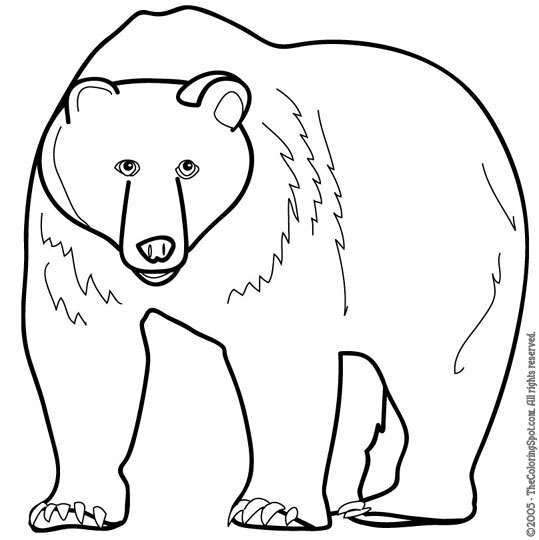 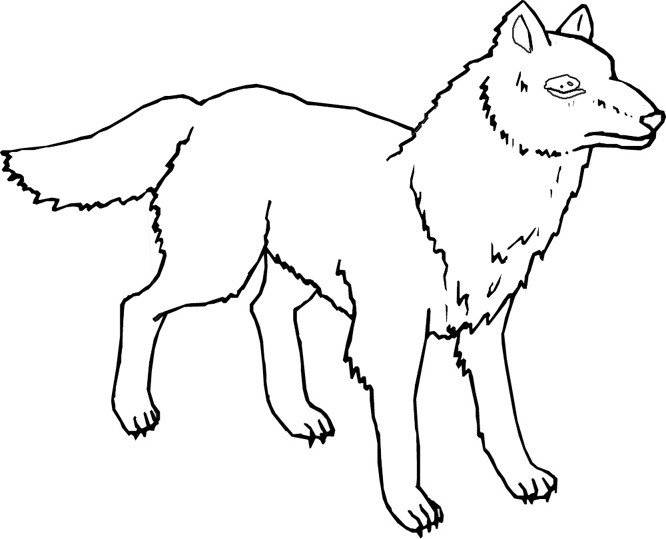 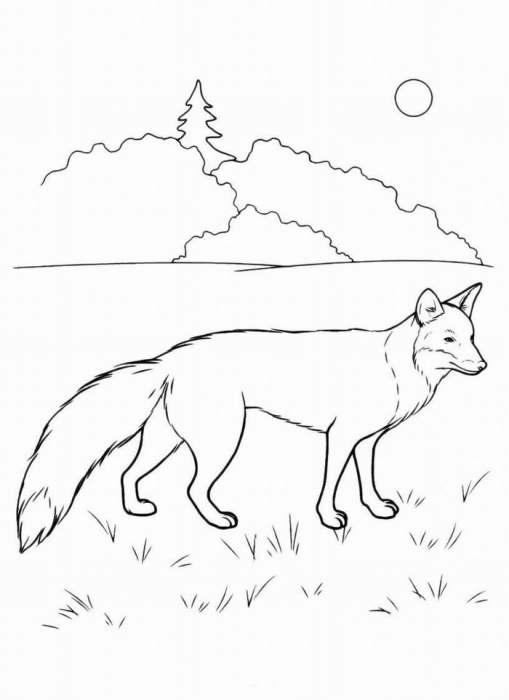 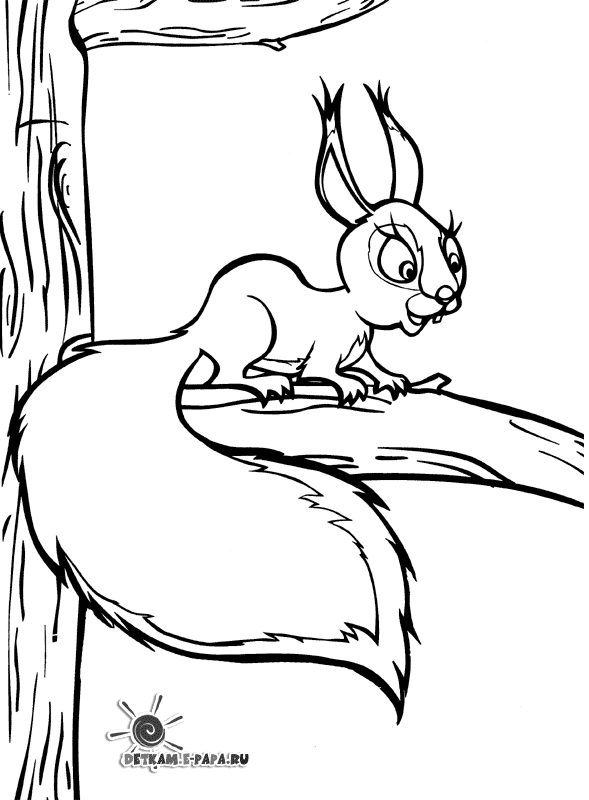 